                                                                                                                                                                                                                                                                                                                                                                                                                                                                                                                                                                                                                                                                                                                                                                                                                                                                                                                                                                                                                                                                                                                                                                                                                                                                                                                                                                                                                                                                                                                                                                                                                                                                                                                                                                                                                                                                                                                                                                                                                                                                                                                                                                                                                                                                                                                                                                                                                                                                                                                                                                                                                                                                                                                                                                                                                                                                                                                                                                                                                                                                                                                                                                                                                                                                                                                                                                                                                                                                                                                                                                                                                                                                                                                                                                                                                                                                                                                                                                                                                                                                                                                                                                                                                                                                                                                                                                                                                                                                                                                                                                                                                                                                                                                                                                                                                                                                                            Број: 403/5а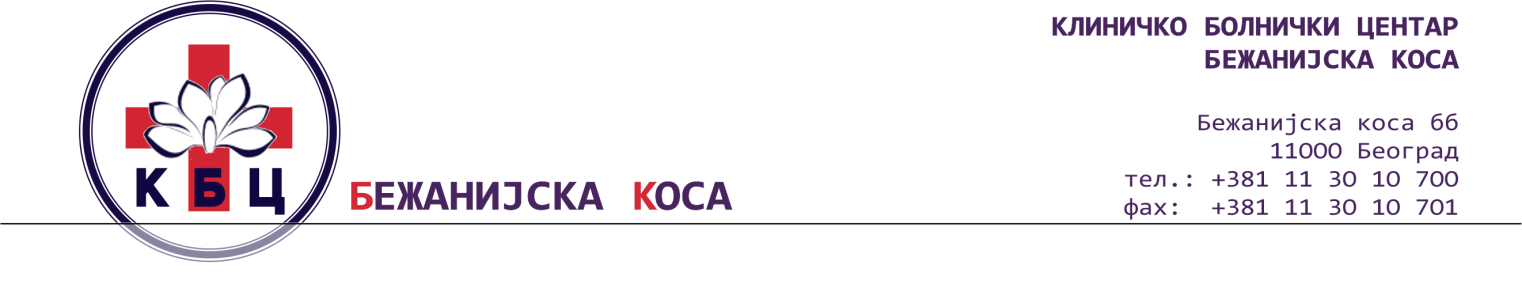 Датум: 10.02.2020. годинеРЕПУБЛИКА СРБИЈАКЛИНИЧКО БОЛНИЧКИ ЦЕНТАР „БЕЖАНИЈСКА КОСА“ –БЕОГРАДБеоград, Бежанијска коса ббКОНКУРСНА ДОКУМЕНТАЦИЈАПОСТУПАК ЈАВНЕ НАБАВКЕ МАЛЕ ВРЕДНОСТИ  –  Потрошни занатски материјал -ЈН МВ 5Д/20(пречишћен текст)                    _________________________________________________________                                                        Београд, фебруар 2020. године.Конкурсна документација има 58 страна.ОБРАЗАЦ ЗА КОВЕРАТ(исећи по овој линији)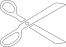 (исећи по овој линији)Напомена: Горњи део попунити, исећи по горњим линијама и залепити на полеђини коверте/кутије.Доњи део исећи по доњим линијама и залепити на предњу страну коверте/кутије.(исећи по овој линији)ПРИМАЛАЦ:КБЦ „БЕЖАНИЈСКА КОСА“Бежанијска коса бб11000 БеоградПОНУДАЈН МВ 5Д/20НЕ ОТВАРАТИ !(исећи по овој линији)На основу члана 54. став 12. и члана 61. Закона о јавним набавкама („Службени гласник Републике Србије”, бр. 124/2012, 14/2015, 68/2015 у даљем тексту: ЗЈН), члана 2. Правилника о обавезним елементима конкурсне документације у поступцима јавних набавки и начину доказивања испуњености услова („Службени гласник Републике Србије”, бр. 86/2015), Одлуке о покретању поступка бр. 403/1 од 04.02.2020. године и Решења о именовању чланова комисије бр. 403/2 од 04.02.2020. године,  Комисија за јавну набавку добара – Потрошни занатски материјал, сачинила је КОНКУРСНУ ДОКУМЕНТАЦИЈУЈН МВ 5Д/201. ОПШТИ ПОДАЦИ О ЈАВНОЈ НАБАВЦИ:1. Назив, адреса и интернет страница наручиоцаКлиничко болнички центар „Бежанијска коса“-Београд, 11080 Београд, Бежанијска коса бб. Интернет страница наручиоца: www.bkosa.edu.rsМатични број:…………………………………………...07039743Шифра делатности: …………………………………… 85110ПИБ: …………………………………………………… 100200745Текући рачун: …………………………………………. 840-633-661-542. Врста поступка јавне набавкеСпроводи се отворени поступак на основу члана 32. ЗЈН. На ову набавку ће се примењивати: Закон о јавним набавкама („Сл. гласник РС“ бр. 124/12, 14/15 и 68/15); Закон о општем управном поступку у делу који није регулисан законом о јавним набавкама (Сл. лист СРЈ”, бр. 33/97, 31/01, “Сл. Гласник РС“ бр. 30/10); Закон о облигационим односима након закључења уговора о јавној набавци (“Сл. лист СФРЈ”, бр. 29/78, 39/85, 57/89 и “Сл. лист СРЈ” 31/93); Технички прописи везани за услуге која су предмет јавне набавке;Подзаконски акти који се односе на поступак јавне набавке; Материјални прописи који ближе регулишу предмет јавне набавке или услове предвиђене у конкурсној документацији.3.     Циљ поступка        Поступак јавне набавке се спроводи ради закључења уговора о јавној набавци4. Контакт (лице/служба)   Гордана Вићентијевић, Урош Папић, javne.nabavke@bkosa.edu.rs	Телефон:011/2095-636 у времену од 9,00- 12,00 часова.2. ПОДАЦИ О ПРЕДМЕТУ ЈАВНЕ НАБАВКЕ2.1. Предмет јавне набавке: добра – Потрошни занатски материјал					2.1.1. Назив и ознака из општег речника набавке: -Разни грађевински материјали – 441900002.2. Предмет јавне набавке  није обликован је по партијама.2.3. Процењена вредност јавне набавке: 1.250.000,00 динара без ПДВ-а.3.    Врста, техничке карактеристике (спецификације), квалитет, количина и опис добара, радова илиуслуга,    начин   спровођења контроле и обезбеђивања гаранције квалитета, рок извршења, местоизвршења или испоруке добара, евентуалне додатне услуге и сл.Спецификација потрошног занатског материјала дата је у табели на стр. 22-51 где се уписују јединичне цене по комаду а вредност уговора који ће се зачључити одређена је у складу са финансијским средствима која су опредељена Одлуком о покретању поступка за предметну набавку.3.2. Начин спровођења контроле: Контролу испоручених добара обављају стручне службе наручиоца и специјализоване институције.3.3. Место и рок испоруке: - Место испоруке је КБЦ „Бежанијска коса“, Београд, ФЦО Наручиоца - Магацин, - Наручилац ће добра повлачити сукцесивно. Рок испоруке је до 24 сата од појединачне поруџбине.3.4. Захтеви у погледу квалитета предмета набавке:Квалитет предмета набавке мора у потпуности одговарати важећим домаћим или међународним стандардима за ту врсту добара. 3.5. Захтеви у погледу рока трајањаОдговорно лице Наручиоца може у одређеним случајевима прихватити испоруку добара који имају краћи рок трајања од 6 месеци.3.6. Посебни захтеви наручиоцаПонуђач је у обавези да уз понуду достави ценовник потрошног занатског материјала који може испоручити. Ценовник треба доставити у писменом облику или на носачу података – ЦД или flash. 3. УСЛОВИ ЗА УЧЕШЋЕ У ПОСТУПКУ ЈАВНЕ НАБАВКЕ ИЗ ЧЛАНА 75. И 76. ЗЈН И УПУТСТВО КАКО СЕ ДОКАЗУЈЕ ИСПУЊЕНОСТ ТИХ УСЛОВАПраво на учешће у овом поступку јавне набавке има понуђач који испуњава обавезне услове за учешће у поступку јавне набавке дефинисане чланом 75. ЗЈН. Уколико понуду подноси група понуђача сви чланови групе понуђача дужни су да доставе доказе да испуњавају услове из члана 75. став 1. тачке 1) - 4) и члана 75. став 2. ЗЈН, a додатне услове испуњавају заједно. Услов из члана 75. став 1. тачка 5) ЗЈН дужан је да испуни понуђач из групе понуђача којем је поверено извршење дела набавке за који је неопходна испуњеност тог услова.Уколико понуђач подноси понуду са подизвођачем, понуђач је дужан да за подизвођача достави доказе да испуњава услове из члана 75. став 1. тач. 1) до 4) ЗЈН, а доказ о испуњености услова из члана 75 став 1. тачка 5) ЗЈН за део набавке који ће извршити преко подизвођача. 3.1.ОБАВЕЗНИ УСЛОВИ ЗА УЧЕШЋЕ У ПОСТУПКУ ЈАВНЕ НАБАВКЕИЗ ЧЛАНА 75. ЗЈН3.1.1.Услов из члана 75. став 1. тачка 1) ЗЈН - да је понуђач регистрован код надлежног органа, односно уписан у одговарајући регистар;3.1.2.Услов из члана 75. став 1. тачка 2) ЗЈН- да понуђач и његов законски заступник није осуђиван за неко од кривичних дела као члан организоване криминалне групе, да није осуђиван за кривична дела против привреде, кривична дела против животне средине, кривично дело примања или давања мита, кривично дело преваре;3.1.3. Услов из члана 75. став 1. тачка 4) ЗЈН- да је понуђач измирио доспеле порезе, доприносе и друге јавне дажбине у складу са прописима Републике Србије или стране државе када има седиште на њеној територији;Понуђач који има издвојену(е) пословну(е) јединицу(е) изван главног седишта има обавезу да измири доспеле порезе, доприносе и друге јавне дажбине у складу са прописима локалне самоуправе где се издвојена(е)  пословна(е)  једница(е) налази(е)3.1.4. Услов из члана 75. став 1. тачка 5) ЗЈН- да има важећу дозволу надлежног органа за обављање делатности која је предмет јавне набавке;3.1.5.Услов из члана 75. став 2.  ЗЈН- да понуђач при састављању понуде, изричито наведе да је поштовао обавезе које произилазе из важећих прописа о заштити на раду, запошљавању и условима рада, заштити животне средине, као и да нема забрану обављања делатности која је на снази у време подношења понуда.3.2. УПУТСТВО КАКО СЕ ДОКАЗУЈЕ ИСПУЊЕНОСТ ОБАВЕЗНИХ УСЛОВА ИЗ ЧЛАНА 75. ЗЈНИспуњеност услова из члана 75. став 1. ЗЈН правно лице као понуђач, или подносилац пријаве, доказује достављањем следећих доказа:3.2.1.Услов из члана 75. став 1. тачка 1) ЗЈН      Доказ: Извод из регистра Агенције за привредне регистре, или извод из регистра надлежног Привредног суда. 3.2.2. Услов из члана 75. став 1. тачка 2) ЗЈН	Доказ:за правна лица:1) Извод из казнене евиденције, или уверењe основног суда на чијем подручју се налази седиште домаћег правног лица, односно седиште представништва или огранка страног правног лица, којим се потврђује даправно лице није осуђивано за кривична дела против привреде, кривична дела против животне средине, кривично дело примања или давања мита, кривично дело преваре;2) Извод из казнене евиденције Посебног одељења за организовани криминал Вишег суда у Београду, којим се потврђује даправно лице није осуђивано за неко од кривичних дела организованог криминала; 3) Извод из казнене евиденције, односно уверење надлежне полицијске управе МУП-а, којим се потврђује да законски заступник понуђача није осуђиван за кривична дела против привреде, кривична дела против животне средине, кривично дело примања или давања мита, кривично дело преваре и неко од кривичних дела организованог криминала (захтев се може поднети према месту рођења или према месту пребивалишта законског заступника). Уколико понуђач има више законских заступника дужан је да достави доказ за сваког од њих. 	Доказ:за предузетнике и физичка лица:    Извод из казнене евиденције, или уверење надлежне полицијске управе МУП-а, којим се потврђује да није осуђиван за неко од кривичних дела као члан организоване криминалне групе, да није осуђиван за кривична дела против привреде, кривична дела против животне средине, кривично дело примања или давања мита, кривично дело преваре.Захтев се може поднети према месту рођења или према месту пребивалишта.Овај доказ понуђач доставља и за подизвођача, односно достављају га сви чланови групе понуђача;Доказ не може бити старији од два месеца пре отварања понуда. 3.2.3. Услов из члана 75. став 1. тачка 4) ЗЈНДоказ:1. Уверење Пореске управе Министарства надлежног за послове финансија да је измирио доспеле порезе и доприносе;2. Уверење надлежне управе локалне самоуправе да је измирио обавезе по основу изворних локалних јавних прихода или потврду Агенције за приватизацију да се понуђач налази у поступку приватизације. Понуђач који има издвојену пословну(е) јединицу(е)ван главног седишта понуђача, има обавезу да достави уверење надлежне управе локалне самоуправе на којој се издвојена пословна јединица налази да је измирио обавезе по основу изворних локалних јавних прихода, односно да је  измири доспеле порезе, доприносе и друге јавне дажбине у складу са прописима локалне самоуправе где се издвојена пословна једница налази.Овај доказ понуђач доставља и за подизвођача, односно достављају га сви чланови групе понуђача.Доказ не може бити старији од два месеца пре отварања понуда.3.2.5. Услов из члана 75. став 2.  ЗЈНДоказ: Потписан и оверен образац изјаве.Изјава мора да буде потписана од стране овлашћеног лица понуђача и оверена печатом. Уколико понуду подноси група понуђача, изјава мора бити потписана од стране овлашћеног лица сваког понуђача из групе понуђача и оверена печатом.У складу са чланом 78. став 5. ЗЈН лице које је уписано у регистар понуђача није  дужно да приликом подношења понуде доказује испуњеност обавезних услова из члана 75. ЗЈН.Уместо доказа из чл. 75 став 1. тачка 1) до 4) ЗЈН понуђач може доставити изјаву на меморандуму понуђача да је уписан у Регистар понуђача који се води код Агенције за привредне регистре. Уз изјаву понуђач подноси и копију решења о усвајању регистрационе пријаве у регистар понуђача са навођењем интернет странице на којој се може извршити провера података.Испуњеност обавезних  услова из члана 75. за учешће у поступку предметне јавне набавке, у складу са чланом 77. став 4. ЗЈН, понуђач може доказати достављањем Изјаве, којом под пуном материјалном и кривичном одговорношћу потврђује да испуњава услове за учешће у поступку јавне набавке из члана 75.ЗЈН, дефинисане овом конкурсном документацијом. Изјава мора да буде потписана од стране овлашћеног лица понуђача и оверена печатом.Уколико понуду подноси група понуђача изјава из конкурсне документације мора бити потписана од стране овлашћеног лица сваког понуђача из групе понуђача и оверена печатом. Уколико понуђач понуду подноси са подизвођачем, понуђач је дужан да достави изјаву подизвођача из  конкурсне документације, потписану од стране овлашћеног лица подизвођача и оверену печатом.4. Додатни услови за учешће у поступку јавне набавке из члана 76. ЗЈН и упутство како се доказује испуњеност тих условаПонуђач који учествује у поступку ове јавне набавке, мора испунити додатне услове за учешће у поступку јавне набавке који су дефинисани чланом 76. ЗЈН. Додатне услове група понуђача испуњава заједно.	4.1. Додатни  услови за учешће у поступку јавне набавке из члана 76. ЗЈН4.1.1. Додатни услов из члана 76. став 2.  ЗЈН – финансијски капацитет- да у последњих 6 месеци, који претходе месецу у коме је објављен позив за подношење понуда, није био у блокади дуже од 30 дана непрекидно      4.2.  Упутство како се доказује испуњеност додатних услова из члана 76. ЗЈН  и других додатних услова из члана 76.ЗЈНИспуњеност додатних услова из члана 76.став2. и других додатних услова из члана 76. став 4. ЗЈН, понуђач доказује достављањем следећих доказа:4.2.1. Додатни услов из члана 76. став 2.  ЗЈН – финансијски капацитетДоказ:за правно лице:Потврда о броју дана неликвидности коју издаје Народна банка Србије, Принудна наплата, Одељење за пријем, контролу и унос основа и налога, а која обухвата период од последњих 6 месеци који претходе месецу у коме је објављен позив. 		Посебне напомене:1) Наведене  доказе понуђач није у обавези да доставља уколико су подаци јавно доступни на интернет страници Агенције и Народне банке Србије. 2) У случају подношења заједничке понуде,задати услов о неопходном финансијском капацитету, чланови групе понуђача испуњавају заједно.3) Уколико понуђач наступа са подизвођачем, за подизвођача не доставља тражене доказе о финансијском капацитету, већ је дужан је да сам испуни задати услов.5. Критеријум за оцену понуда и доделу уговора5.1. Критеријум за оцењивање понуда и доделу уговора         Критеријум за оцењивање понуда и доделу уговора о јавној набавци Рачунарске опреме  – Storage је  „Најнижа понуђена цена“. 5.2. Елементи критеријума на основу којих ће наручилац извршити доделу уговора у ситуацији када постоје две или више понуда са истом понуђеном ценомУ случају да постоје две или више понуда са истом понуђеном ценом, као најповољнија биће изабрана понуда оног понуђача који је дао краћи рок испоруке добра. У случају да постоје две или више понуда са истом роком испоруке, као најповољнија биће изабрана понуда оног понуђача који је дао дужи гарантни рок.    6. Оквирни рок за доношење одлукеОдлука о додели уговора биће донета у року од 10 дана, од дана јавног отварања понуда.УПУТСТВО ПОНУЂАЧИМА КАКО ДА САЧИНЕ ПОНУДУ1.Понуда мора бити састављена на српском језику.Понуђач може, у делу који се односи на техничке карактеристике, квалитет и техничку документацију, да доставља документа и на енглеском, немачком, шпанском, руском или француском језику. У случају да наручилац у поступку прегледа и оцене понуда утврди да би део понуде који је достављен на страном језику требало да буде преведен на српски језик, понуђачу има рок од 3 дана у којем је дужан да изврши превод тог дела понуде и достави га наручиоцу.У случају спора релевантна је верзија конкурсне документације, односно понуде, на српском језику.2.Начин на који понуда мора бити састављена и начин попуњавања образаца који су дати у конкурсној документацији( попуњавању података који су саставни део образаца)Понуђачи подносе понуде у затвореној и печатираној коверти или кутији, препорученом пошиљком или лично на адресу наручиоца: КБЦ „Бежанијска коса“, Бежанијска коса бб, Београд, на којој ће залепити делове Обрасца са подацима о понуђачу и јавној набавци за коју се подноси понуда (страна 3).Образац који понуђач треба да исече и залепи на коверту је саставни део конкурсне документације.Понуђачи подносе понуду која мора бити сачињена из 2 (два) посебна дела.Сваки од ових посебних делова садржи документа и обрасце који су наведени у конкурсној документацији.Сваки од два дела понуде мора бити повезан у посебне целине, у две посебне фасцикле које НИСУ СПОЈЕНЕ.Прва страна фасцикле треба да буде провидна, а документа се улажу у фасциклу бушењем листова са леве стране.Сваку страну (документ) који се улаже у посебне фасцикле понуђач треба да обележи редним бројем у доњем десном углу стране.У случају да понуду подноси група понуђача, све обрасце попуњава, потписује и оверава податке понуђач који је посебним актом сачињеним између чланова који чине групу понуђача одређен као носилац посла.2.1. Делови имају називе: Део 1 и Део 2.2.1.1. Део 1Садржај Дела 1 чине докази о испуњености услова за учествовање у поступку из члана 75. и 76. ЗЈН, на начин како је то наведено у конкурсној документацији.2.1.2. Део 2Садржај Дела  2 чине образац понуде и остали обрасци и документа који се достављају уз понуду, на начин како је то наведено у конкурсној документацији.2.1.3. Понуда се сматра прихватљивом ако је благовремена, ако је наручилац није одбио због битних недостатака, ако је одговарајућа, ако не ограничава, нити условљава права наручиоца или обавезе понуђача и која не прелази износ процењене вредности јавне набавке.  Докази о испуњености услова могу се достављати у неовереним копијама, а наручилац може пре доношења одлуке о додели уговора, захтевати од понуђача, чија је понуда на основу извештаја комисије за јавну набавку оцењена као најповољнија, да достави на увид оригинал или оверену копију свих или појединих доказа.Ако је понуђач доставио изјаву из члана 77. став 4. ЗЈН, наручилац је пре доношења одлуке о додели уговора дужан да од понуђача чија је понуда оцењена као најповољнија затражи да достави копију захтеваних доказа о испуњености услова, а може и да затражи на увид оригинал или оверену копију свих или појединих доказа. Наручилац доказе може да затражи и од осталих понуђача. Наручилац, није дужан да од понуђача затражи достављање свих или појединих доказа уколико за истог понуђача поседује одговарајуће доказе из других поступака јавних набавки код тог наручиоца. Ако понуђач чија је понуда оцењена као најповољнија у остављеном, примереном року који не може бити краћи од пет дана, не достави доказе, наручилац ће његову понуду одбити као неприхватљиву. Понуђач није дужан да доставља доказе који су јавно доступни на интернет страницама надлежних органа и да наведе који су то докази.Наручилац неће одбити као неприхватљиву понуду зато што не садржи доказ одређен ЗЈН или конкурсном документацијом, ако је понуђач, навео у понуди интернет страницу на којој су тражени подаци јавно доступни.Уколико је доказ о испуњености услова електронски документ, понуђач доставља копију електронског документа у писаном облику, у складу са законом којим се уређује електронски документ, осим уколико подноси електронску понуду када се доказ доставља у изворном електронском облику.2.1.4. Упутство о начину слања и попуњавања образацаУ складу са чланом 20. ЗЈН, понуђачу се конкурсна документација доставља путем електронске поште, у WORD (doc.) и/или EXCEL (xls.) формату.У складу са чланом 20. став 6. ЗЈН, заинтересовано лице/понуђач/кандидат, који је путем електронске поште (или факсом) примио конкурсну документацију (или било који други документ из поступка јавне набавке), ДУЖАН да на исти начин, оном од кога је документ примио, потврди пријем тог документа.Електронска потврда о пријему конкурсне документације (или било ког другог документа из поступка јавне набавке) коју достави заинтересовано лице/понуђач/кандидат, претставља доказ да је извршено достављање докумената.2.1.5. Након попуњавања и штампања образаца, овлашћено лице понуђача потписује и оверава обрасце печатом.Обрасце који су део конкурсне документацији, односно податке који у њима морају бити попуњени, понуђач може да попуни  и штампаним словима, јасно, читљиво, хемијском оловком, а овлашћено лице понуђача ће их након попуњавања потписати и оверити печатом.Образац понуде не може се попуњавати графитном оловком или фломастером.Свака учињена исправка мора бити оверена печатом и потписана од стране овлашћеног лица. Свакo бељење или подебљавање бројева мора се парафирати и оверити од стране овлашћеног лица.Уколико понуђачи подносе заједничку понуду, група понуђача може да се определи да обрасце дате у конкурсној документацији потписују и печатом оверавају сви понуђачи из групе понуђача или група понуђача може да одреди једног понуђача из групе који ће попуњавати, потписивати и печатом оверавати обрасце дате у конкурсној документацији.2.1.6. Рок за подношење понуде је 13.02.2020. године до 08:00 часова.Понуда се сматра благовременом ако је у архиву наручиоца на адреси Наручиоца, Бежанијска коса бб, Београд, пристигла закључно са 13.02.2020. године до 08:00 часова, без обзира на начин достављања.Неблаговременом  ће  се  сматрати  понуда  понуђача  која  није  стигла  у  архиву наручиоца на адреси Бежанијска Коса, Београд закључно са 13.02.2020.године до 08:00 часова, без обзира на начин достављања.Ако је поднета понуда неблаговремена, наручилац ће је по окончању поступка отварања вратити неотворену понуђачу, са назнаком да је поднета неблаговремено.Отварање понуда је јавно и одржаће се одмах након истека рока за подношење понуда,  дана 13.02.2020. године, у 9:00 часова.  на адреси Бежанијска коса бб, Београд, у присуству чланова Комисије за предметну јавну набавку. Отварање понуда ће се обавити у просторијама наручиоца, КБЦ "Бежанијска коса", Београд, Бежанијска коса бб, III спрат - Конференцијска сала.Отварању понуда могу присуствовати сва заинтересована лица.Представници понуђача морају имати овлашћење за учешће у поступку отварања понуда, које ће предати Комисији за јавну набавку приликом отварања понуда.Одлука о додели уговора биће донета у року до 25 дана а не више од 40 дана од дана отварања понуда.3. Могућност  подношења понуде за поједине партије  или за све партијеJaвна набавка није обликована по партијама.4. Могућност  подношења понуде са варијантамаНије могуће поднети понуду са варијантама.  5. Начин измене, допуне и опозива понуде у смислу члана 87. став 6. ЗЈНУ року за подношење понуда понуђач може изменити,  допунити или опозвати своју понуду, на начин који је одређен за подношење понуде. Понуђач је дужан да јасно назначи који део понуде мења, односно која документа накнадно доставља.По истеку рока за подношење понуда понуђач не може да повуче нити да мења своју понуду. Уколико понуђач промени или повуче своју понуду, или уколико не потпише уговор о јавној набавци када је његова понуда изабрана као најповољнија, наручилац је овлашћен да уновчи гаранцију дату уз понуду (ако је она тражена).  Измена, допуна или опозив понуде се може поднети непосредно (лично) или путем поште на адресу наручиоца. Понуђач подноси измену, допуну или опозив понуде у затвореној коверти овереној печатом. Понуђач може да поднесе само једну понуду.Измену, допуну или опозив понуде треба доставити на адресу: КБЦ „Бежанијска Коса“ Бежанијска Коса бб, Београдса назнаком:„Измена понуде за јавну набавку ЈН МВ 5Д/20 - НЕ ОТВАРАТИ” или„Допуна понуде за јавну набавку  ЈН МВ 5Д/20 - НЕ ОТВАРАТИ” или„Опозив понуде за јавну набавку  ЈН МВ 5Д/20 - НЕ ОТВАРАТИ”  или„Измена и допуна понуде за јавну набавку ЈН МВ 5Д/20 - НЕ ОТВАРАТИ”.На полеђини коверте или на кутији навести назив и адресу понуђача. У случају да понуду подноси група понуђача, на коверти је потребно назначити да се ради о групи понуђача и навести називе и адресу свих учесника у заједничкој понуди.По истеку рока за подношење понуда понуђач не може да повуче нити да мења своју понуду.6. Самостална понудаПонуђач који је самостално поднео понуду не може истовремено да учествује у заједничкој понуди или као подизвођач, нити може да учествује у више заједничких понуда.У понуди (обрасцу понуде), понуђач наводи на који начин подноси понуду, односно да ли подноси понуду самостално, или као заједничку понуду, или подноси понуду са подизвођачем.7. Делимично извршење понуде од стране подизвођача Понуђач који понуду подноси са подизвођачем дужан је да у обрасцу понуде наведе проценат укупне вредности набавке који ће поверити подизвођачу и/или део предмета набавке који ће извршити преко подизвођача.Проценат укупне вредности набавке који ће бити поверен подизвођачу не може бити већи од 50 %.Ако понуђач у понуди наведе да ће делимично извршење набавке поверити подизвођачу, дужан је да наведе назив подизвођача. Уколико уговор између наручиоца и понуђача буде закључен, тај подизвођач ће бити наведен у уговору.Понуђач је дужан да наручиоцу, на његов захтев, омогући приступ код подизвођача, ради утврђивања испуњености тражених услова.Понуђач је дужан да за подизвођаче достави доказе о испуњености обавезних услова из члана 75. став 1. тачке  1) до 4)  ЗЈН,  а доказ о испуњености услова из члана 75. став 1. тачка 5) за део набавке који ће извршити преко подизвођача.Ако је за извршење дела јавне набавке чија вредност не прелази 10% укупне вредности јавне набавке потребно испунити обавезан услов из члана 75. став 1. тачка 5), понуђач може доказати испуњеност тог услова преко подизвођача којем је поверио извршење тог дела набавке.Понуђачу потпуности одговара наручиоцу за извршење обавеза из поступка јавне набавке, односно за извршење уговорних обавеза, без обзира на број подизвођача.8. Заједничка понудаПонуду може поднети група понуђача. Сваки понуђач из групе понуђача мора да испуни обавезне услове из члана 75. став 1. тач. 1) до 4) ЗЈН, а додатне услове испуњавају заједно.Услов из члана 75. став 1. тачка 5) ЗЈН дужан је да испуни понуђач из групе понуђача којем је поверено извршење дела набавке за који је неопходна испуњеност тог услова. Саставни део заједничке понуде је споразум којим се понуђачи из групе међусобно и према наручиоцу обавезују на извршење јавне набавке, а који садржи податке:	1) податке о члану групе који ће бити носилац посла, односно који ће поднети понуду и који ће заступати групу понуђача пред наручиоцем;	2) опис послова сваког од понуђача из групе понуђача у извршењу уговора.Понуђачи који поднесу заједничку понуду одговарају неограничено солидарно према наручиоцу.Задруга може поднети понуду самостално, у своје име, а за рачун задругара или заједничку понуду у име задругара.Ако задруга подноси понуду у своје име за обавезе из поступка јавне набавке и уговора о јавној набавци одговара задруга и задругари у складу са законом.Ако задруга подноси заједничку понуду у име задругара за обавезе из поступка јавне набавке и уговора о јавној набавци неограничено солидарно одговарају задругари. 9. Захтеви наручиоца у погледу траженог начина и услова плаћања, гарантног рока, и других околности од којих зависи прихватљивост 9.1. Захтеви у погледу начина, рока и услова плаћања.       Плаћање се врши уплатом на рачун понуђача, у року до 90 дана од дана испоруке и испостављања уредног рачуна.9.2. Захтев у погледу рока трајања        Добра која су предмет јавне набавке не могу имати краћи рок трајања од 6 месеци од дана сваке појединачне испоруке.         Одговорно лице Наручиоца може у одређеним случајевима прихватити испоруку добара који имају краћи рок трајања од 6 месеци.9.3. Захтев у погледу начина, рока и места испоруке       Место испоруке је КБЦ „Бежанијска коса“, Београд, ФЦО Наручиоца - Апотека,        Наручилац ће добра повлачити сукцесивно. Рок испоруке је до 24 сата од пријема захтева.10. Валута и начин на који мора да буде наведена и изражена цена у понудиЦена мора бити исказана у динарима, без и са порезом на додату вредност, са урачунатим свим трошковима које понуђач има у реализацији предметне јавне набавке, с тим да ће се за оцену понуда узимати у обзир цене без ПДВ-а.Износ ПДВ-а мора бити посебно наведен, као и укупна цена понуде са ПДВ-ом.Ако понуђена цена укључује увозну царину и друге дажбине, понуђач је дужан да тај део одвојено искаже у динарима у обрасцу понуде.Цена је фиксна и не може се мењати до коначног извршења уговора.          Наручилац може да одбије понуду због неуобичајено ниске цене.У складу са чланом 92. ЗЈН, неуобичајено ниска цена је понуђена цена која значајно одступа у односу на тржишно упоредиву цену и изазива сумњу у могућност извршења јавне набавке у складу са понуђеним условима.Ако наручилац оцени да понуда садржи неуобичајено ниску цену, од понуђача ће захтевати да детаљно образложи све њене саставне делове које сматра меродавним, а нарочито наводе у погледу економике начина градње, производње или изабраних техничких решења, у погледу изузетно повољних услова који понуђачу стоје на располагању за извршење уговора или у погледу оригиналности производа, услуга или радова које понуђач нуди.Рок за достављање одговора на захтев наручиоца за детаљно образложење свих делова цене, износи 3 (три) дана од дана пријема захтева.Наручилац ће по добијању образложења провери меродавне саставне елементе понуде.11. Средства обезбеђења Као средство обезбеђења којим понуђач обезбеђују испуњење својих обавеза у поступку јавне набавке, као и испуњење својих уговорних обавеза понуђач подноси меницу.11.1.Меница за озбиљност понудеПонуђач је дужан да уз понуду достави сопствену бланко меницу са меничним овлашћењем за озбиљност понуде, која се издаје на износ у висини од 10% од понуђене цене без ПДВ-а. Уколико понуђач понуду подноси за више партија, менично овлашћење за озбиљност понуде се издаје на износ у висини од 10% од укупне понуђене цена без ПДВ-а за партије за које подноси понуду.Меница мора бити регистрована у надлежном регистру Народне банке Србије. Меница мора бити оверена печатом и потписана од стране лица овлашћеног за заступање.Уз меницу мора бити достављена копија картона депонованих потписа који је издат од стране пословне банке коју понуђач наводи у меничном овлашћењу – писму.	Наручилац ће уновчити гаранцију дату за озбиљност понуде у следећим случајевима:	- уколико понуђач након истека рока за подношење понуда повуче или жели да измени своју понуду,	- уколико понуђач чија је понуда изабрана као најповољнија не потпише уговор о јавној набавци.11.2.Меница за добро извршење посла, односно извршење уговорних обавезаПонуђач коме буде додељен уговор  је дужан да најкасније у року до 7 дана од дана закључења уговора, достави наручиоцу сопствену бланко меницу са меничним овлашћењем за добро извршење посла, односно извршење уговорних обавеза,  која се издаје на износ у висини од 10% од уговорене вредности без ПДВ-а.Меница мора бити регистрована у надлежном регистру Народне банке Србије. Меница мора бити оверена печатом и потписана од стране лица овлашћеног за заступање.Уз меницу мора бити достављена копија картона депонованих потписа који је издат од стране пословне банке коју понуђач наводи у меничном овлашћењу – писму.	У случају да понуђач са којим буде закључен уговор не достави меницу са меничним овлашћењем најкасније у року до 7 дана од дана закључења уговора, плаћање по уговору неће бити извршено до тренутка достављања истих. Наручилац ће уновчити меницу дату за добро извршење посла, односно извршење уговорних обавеза, уколико понуђач не буде извршавао своје уговорне обавезе у роковима и на начин предвиђен уговором. Меница са меничним овлашћењем за добро извршење посла, односно извршење уговорних обавеза неће бити враћена понуђачу пре истека рока  трајања уговора, осим ако је у целости испунио своју уговорну обавезу.Уколико пунуђач достави банкарске гаранције уместо меница наручилац ће исте прихватити под истим условима који важе за меницу.12. Начин на који понуђач може тражити додатне информације и појашњењаЗаинтересовано лице може, у писаном облику, путем електронске поште, поштом или телефаксом, тражити од наручиоца додатне информације или појашњења у вези са припремањем понуде, при чему може да укаже наручиоцу и на евентуално уочене недостатке и неправилности у конкурсној документацији, најкасније 5 (пет) дана пре истека рока за подношење понуда. Приликом подношења захтева за додатним информацијама или појашњењима понуђач је у обавези да прецизира захтев на начин да наведе део конкурне документације на који се информација/појашњење/питање односи.Рок за достављање захтева за додатним информацијама истиче у 11 часова, 5 дана пре истека рока за подношење понуда и након тог рока наручилац нема обавезу одговарања на касније примљене захтеве за додатним појашњењима. Наручилац ће у року од 3 (три) дана од дана пријема захтева, одговор објавити на Порталу јавних набавки и на својој интернет страници.      Комуникација у вези са додатним информацијама, појашњењима и одговорима врши се на начин одређен чланом 20. ЗЈН (електронском поштом, поштом или телефаксом).Захтев за додатним информацијама или појашњењима у вези са припремањем понуде заинтересовано лице ће упутити на адресу наручиоца: КБЦ „Бежанијска коса“, Београд, Бежанијска коса бб, електронска адрeса: javne.nabavke@bkosa.edu.rs; „Захтев за додатним информацијама или појашњењима конкурсне документације - јавна набавка добара ЈН МВ 5Д/20“. Телефонски позиви ради тражења додатних информација или појашњења у вези са припремањем понуде нису дозвољени.У случају да наручилац има потребу да измени или допуни конкурсну документацију осам или мање дана пре истека рока за подношење понуда, продужиће рок за подношење понуда и објавити  обавештење о продужењу рока за подношење понуда на Порталу јавних набавки.13. Начину на који се могу захтевати додатна објашњења од понуђача после отварања понуда и вршити контрола код понуђача односно његовог подизвођачаНаручилац може да захтева од понуђача додатна објашњења која ће му помоћи при прегледу, вредновању и упоређивању понуда, а може да врши и контролу (увид) код понуђача односно његовог подизвођача.Наручилац не може да дозволи промену елемената понуде који су од значаја за примену критеријума за доделу уговора, односно промену којом би се понуда која je неодговарајућа или неприхватљива учинила одговарајућом, односно прихватљивом.Наручилац може, уз сагласност понуђача, да изврши исправке рачунских грешака уочених приликом разматрања понуде по окончаном поступку отварања понуда.У случају разлике између јединичне и укупне цене, меродавна је јединична цена. Ако се понуђач не сагласи са исправком рачунских грешака, наручилац ће његову понуду одбити као неприхватљиву.14. Накнада за коришћење патента, као и одговорност за повреду заштићених права интелектуалне својинеНакнаду за коришћење патената, као и одговорност за повреду заштићених права интелектуалне својине трећих лица, сноси понуђач.15. Начин и рок за подношења захтева за заштиту права понуђача и броја рачуна на који је подносилац захтева приликом подношења захтева дужан да уплати таксу одређену ЗЈН Захтев за заштиту права подноси се наручиоцу, а копија се истовремено доставља Републичкој комисији.Захтев за заштиту права може се поднети у току целог поступка јавне набавке, против сваке радње наручиоца, осим ако ЗЈН није другачије одређено.Захтев за заштиту права којим се оспорава врста поступка, садржина позива за подношење понуда или конкурсне документације сматраће се благовременим ако је примљен од стране наручиоца најкасније седам дана пре истека рока за подношење понуда, а у поступку јавне набавке мале вредности и квалификационом поступку ако је примљен од стране наручиоца три дана пре истека рока за подношење понуда, без обзира на начин достављања и уколико је подносилац захтева у складу са чланом 63. став 2. ЗЈН указао наручиоцу на евентуалне недостатке и неправилности, а наручилац исте није отклонио.У случају подношења захтева за заштиту права из претходног става, долази до застоја рока за подношење понуда.После доношења одлуке о додели уговора, одлуке о закључењу оквирног споразума, одлуке о признавању квалификације и одлуке о обустави поступка, рок за подношење захтева за заштиту права је десет дана од дана објављивања одлуке на Порталу јавних набавки, а у случају јавне набавке мале вредности је пет дана од дана објављивања одлуке.На достављање захтева за заштиту права сходно се примењују одредбе о начину достављања одлуке из члана 108. ст. 6. до 8. ЗЈН.Захтевом за заштиту права не могу се оспоравати радње наручиоца предузете у поступку јавне набавке ако су подносиоцу захтева били или могли бити познати разлози за његово подношење пре истека рока за подношење захтева, а подносилац захтева га није поднео пре истека тог рока.Ако је у истом поступку јавне набавке поново поднет захтев за заштиту права од стране истог подносиоца захтева, у том захтеву се не могу оспоравати радње наручиоца за које је подносилац захтева знао или могао знати приликом подношења претходног захтева.Захтев за заштиту права сматра се потпуним када садржи све обавезне елементе и то: назив и адресу подносиоца захтева и лице за контакт, назив и адресу наручиоца, податке о јавној набавци који је предмет захтева, односно о одлуци наручиоца, повреде прописа којима се уређује поступак јавне набавке, чињенице и доказе којима се повреде доказују, потврду о уплати таксе, потпис подносиоца. Наручилац објављује обавештење о поднетом захтеву за заштиту права на Порталу јавних набавки и на својој интернет страници најкасније у року од два  дана од дана пријема захтева за заштиту права.Подносилац захтева је дужан да на рачун буџета Републике Србије, број жиро рачуна: 840-30678845-06, шифра плаћања: 153 или 253, позив на број: подаци о броју или ознаци јавне набавке поводом које се захтев подноси, сврха: такса за ЗЗП,  назив наручиоца,број или ознака јавне набавке поводом које се захтев подноси, корисник: Буџет Републике Србије, назив и адреса подносиоца захтева за заштиту права, уплати таксу у износу oд:1)  60.000 динара у поступку јавне набавке мале вредности и преговарачком поступку без објављивања позива за подношење понуда;2)  120.000 динара ако се захтев за заштиту права подноси пре отварања понуда и ако процењена вредност није већа од 120.000.000 динара;3)  250.000 динара ако се захтев за заштиту права подноси пре отварања понуда и ако је процењена вредност већа од 120.000.000 динара;4)  120.000 динара ако се захтев за заштиту права подноси након отварања понуда и ако процењена вредност није већа од 120.000.000 динара;5)  120.000 динара ако се захтев за заштиту права подноси након отварања понуда и ако збир процењених вредности свих оспорених партија  није већа од 120.000.000 динара, уколико је набавка обликована по партијама;6)  0,1% процењене вредности јавне набавке, односно понуђене цене понуђача којем је додељен уговор, ако се захтев за заштиту права подноси након отварања понуда и ако је та вредност већа од 120.000.000 динара;7)  0,1% збира процењених вредности свих оспорених партија јавне набавке, односно понуђене цене понуђача којима су додељени уговори, ако се захтев за заштиту права подноси након отварања понуда и ако је та вредност већа од 120.000.000 динара.Свака странка у поступку сноси трошкове које проузрокује својим радњама.Ако захтев за заштиту права није основан, наручилац ће писаним захтевом тражити надокнаду трошкова насталих по основу заштите права.У случају поднетог захтева за заштиту права наручилац не може донети одлуку о додели уговора, одлуку о обустави поступка, нити може закључити уговор о јавној набавци пре доношења одлуке о поднетом захтеву за заштиту права, осим у случају преговарачког поступка из члана 36. став 1. тачка 3) ЗЈН.Ако је захтев за заштиту права поднет након закључења уговора у складу са чланом 112. став 2. ЗЈН, наручилац не може извршити уговор о јавној набавци до доношења одлуке о поднетом захтеву за заштиту права, осим ако су испуњени услови из члана 150. став 2. и 3.  и ако наручилац или Републичка комисија на предлог наручиоца не одлучи другачије.Детаљније информације о уплати таксе за подношење захтева за заштиту права понуђача могу се наћи на сајту Републичке Комисије за заштиту права у поступцима јавних набавки. 16. Рок за закључење уговора Наручилац ће закључити уговор о јавној набавци са понуђачем којем је додељен уговор у скалду са чланом 112.  и чланом 113. ЗЈН. После доношења одлуке о додели уговора, рок за подношење захтева за заштиту права је 5 (пет) дана од дана објављивања одлуке на Порталу јавних набавки. Ако понуђач којем је додељен уговор одбије да закључи уговор о јавној набавци, наручилац може да закључи уговор са првим следећим најповољнијим понуђачем.16. Измена уговора Уговор се може изменити тако што Наручилац, у складу са чланом 115. став 1. ЗЈН („Службени гласник РС“ бр. 68/15) обим предмета набавке и вредност уговора може повећати за максимално 5% од првобитно уговорене вредности.18. Начин достављања доказаДокази о испуњености услова могу се достављати у неовереним копијама.Наручилац може пре доношења одлуке о додели уговора, захтевати од понуђача, чија је понуда на основу извештаја комисије за јавну набавку оцењена као најповољнија, да достави на увид оригинал или оверену копију свих или појединих доказа.Ако је понуђач доставио изјаву из члана 77. став 4. ЗЈН, наручилац је пре доношења одлуке о додели уговора дужан да од понуђача чија је понуда оцењена као најповољнија затражи да достави копију захтеваних доказа о испуњености услова, а може и да затражи на увид оригинал или оверену копију свих или појединих доказа. Наручилац доказе може да затражи и од осталих понуђача.19. Трошкови припремања понудеТрошкове припреме и подношења понуде сноси искључиво понуђач и не може тражити од наручиоца накнаду трошкова.Ако је поступак јавне набавке обустављен из разлога који су на страни наручиоца, наручилац ће понуђачу надокнади трошкове прибављања средства обезбеђења, под условом да је понуђач тражио накнаду тих трошкова у својој понуди.Комисија за јавну набавку          ЈН МВ 5Д/20ДЕО 1Списак доказа о испуњености услова за учествовање у поступку из члана 75. ЗЈН Докази се слажу се по следећем редоследу:I Докази из члана 75.1. Доказ (75. став 1, тачка 1): Извод из регистра Агенције за привредне регистре, односно извод из регистра надлежног Привредног суда, односно извод из одговарајућег регистра.2. Доказ (75. став 1, тачка 2): за правна лица: 1) Извод из казнене евиденције, односно уверењe основног суда на чијем подручју се налази седиште домаћег правног лица,2) Извод из казнене евиденције Посебног одељења за организовани криминал Вишег суда у Београду,3) Извод из казнене евиденције, односно уверење надлежне полицијске управе МУП-а, за предузетнике и физичка лица: 1) Извод из казнене евиденције, односно уверење надлежне полицијске управе МУП-а.Доказ не може бити старији од два месеца пре отварања понуда.3. Доказ (75. став 1, тачка 4): 1. Уверење Пореске управе Министарства финансија и привреде; 2. Уверење надлежне управе локалне самоуправе да је измирио обавезе по основу изворних локалних јавних прихода или потврду Агенције за приватизацију да се понуђач налази у поступку приватизације. Доказ не може бити старији од два месеца пре отварања понуда.4. Доказ: Услов из члана 75. став 2.  ЗЈН1) Потписан и оверен образац изјаве. Изјава мора да буде потписана од стране овлашћеног лица понуђача и оверена печатом. 5. Доказ: (У складу са чланом 78. став 5. ЗЈН)1) Изјава на меморандуму понуђача да је уписан у Регистар понуђача који се води код Агенције за привредне регистре. Уз изјаву понуђач поднеси и копију решења о усвајању регистрационе пријаве у регистар понуђача са навођењем интернет странице на којој се може извршити провера података.Напомена: ова страница(е) је саставни део  Дела 1 ( нулта страна)                                                         ОБРАЗАЦ ИЗЈАВЕ ПОНУЂАЧАО ИСПУЊАВАЊУ УСЛОВА ИЗ ЧЛАНА 75. ЗАКОНА О ЈАВНИМ НАБАВКАМАУ складу са чланом 77. став 4. ЗЈН, под пуном материјалном и кривичном одговорношћу, као заступник понуђача, дајем следећуИ З Ј А В У      Понуђач  _____________________________________________у  поступку јавне набавке мале вредности 				(назив понуђача)      добара – потрошни занатски материјал, број ЈН МВ 5Д/20 испуњава све услове из члана 75. Закона,       односно услове дефинисане конкурсном документацијом за предметну јавну набавку, и то:1) Понуђач је регистрован код надлежног органа, односно уписан у одговарајући регистар;2) Понуђач и његов законски заступник нису осуђивани за неко од кривичних дела као члан организоване криминалне групе, да није осуђиван за кривична дела против привреде, кривична дела против животне средине, кривично дело примања или давања мита, кривично дело преваре;3) Понуђач је измирио доспеле порезе, доприносе и друге јавне дажбине у складу са прописима Републике Србије (или стране државе када има седиште на њеној територији);4) Понуђач поседује важећу дозволу надлежног органа за обављање делатности која је предмет јавне набавке -важећа решења Агенције за лекове и медицинска средства (АЛИМС) за стављање у промет предмета јавне набавке.Место:_____________                                             		                  ПонуђачДатум:_____________                       М.П.                                     _________________Напомена:Уколико понуду подноси група понуђача, Изјава мора бити потписана од стране овлашћеног лица сваког понуђача из групе понуђача и оверена печатом. ОБРАЗАЦ ИЗЈАВЕ О ПОШТОВАЊУ ОБАВЕЗА  ИЗ ЧЛАНА 75. СТАВ 2. ЗАКОНАНа основу члана 75. став 2. Закона о јавним набавкама, као заступник понуђача дајем следећу И З Ј А В УПонуђач________________________________________ у поступку јавне набавке добара –                                        (назив понуђача)Потрошни занатски материјал, број ЈН МВ 5Д/20 изјављује да је поштовао обавезе које произлазе из важећих прописа о заштити на раду, запошљавању и условима рада, заштити животне средине и да нема забрану обављања делатности која је на снази у време подношења понуда.Датум 		                     Понуђач________________                                  М.П.                                      ___________________ДЕО 2Образац понуде и спецификација                       1. Образац понуде                       2. Образац понуде за партију                        3. Спецификација добара по партијама                       4. Образац структуре цене са упутством како да се понуди                       5. Образац трошкова понуде                       6. Изјава о независној понуди                       7. Модел уговораНапомена: ова страница(е) је саставни део  Дела 2 ( нулта страна)ОБРАЗАЦ ПОНУДЕНапомене:Образац понуде понуђач мора да попуни, овери печатом и потпише, чиме потврђује да су тачни подаци који су у обрасцу понуде наведени. Уколико понуђачи подносе заједничку понуду, група понуђача може да се определи да образац понуде потписују и печатом оверавају сви понуђачи из групе понуђача или група понуђача може да одреди једног понуђача из групе који ће попунити, потписати и печатом оверити образац понуде. Напомена:Табелу „Подаци о подизвођачу“ попуњавају само они понуђачи који подносе  понуду са подизвођачем, а уколико има већи број подизвођача од места предвиђених у табели, потребно је да се наведени образац копира у довољном броју примерака, да се попуни и достави за сваког подизвођача.Табелу „Подаци о учеснику у заједничкој понуди“ попуњавају само они понуђачи који подносе заједничку понуду, а уколико има већи број учесника у заједничкој понуди од места предвиђених у табели, потребно је да се наведени образац копира у довољном броју примерака, да се попуни и достави за сваког понуђача који јеучесник у заједничкој понудaСПЕЦИФИКАЦИЈА ДОБРА –   Потрошни занатски материјал   – ЈН МВ 5Д/20   Датум _________________				Потпис понуђача ____________________Образац спецификације мора бити потписан Напомена: Понуђачи уписују јединичне цене по јединици мере. Понуде понуђача не представљају вредност уговора, већ ће се на основу поднетих понуда извршити оцењивање понуда и додела уговора на основу критеријума најнижа понуђена цена. Вредност уговора одређена је у складу са финансијским средствима која су опредељена Одлуком о покретању поступка за предметну набавку. У табелу се уписује и збир једниничних цена са и без обрачунатог ПДВ-а.ОБРАЗАЦ СТРУКТУРЕ ПОНУЂЕНЕ ЦЕНЕса упутством како да се попуниУкупна цена без ПДВ-a:_____________динараСтопа ПДВ-а: __________  %Укупна цена са ПДВ-ом:____________ динара_________% учешћа цене добара_________% учешћа трошкова рада_________% учешћа трошкова транспорта_________% учешћа трошкова царине_________% учешће осталих трошковаНапомена: За процентуално учешће трошкова наводе се трошкови материјала, рада, енергената, царине и то када је неопходно ради усклађивања цена, током периода трајања уговора. Понуђач овај образац попуњава тако што тражене податке уноси, потписује и оверава печатом.Овај образац се копира и попуњава за сваку партију за коју се доставља понуда.ОБРАЗАЦ ТРОШКОВА ПРИПРЕМЕ ПОНУДЕУ складу са чланом 88. став 1. Закона, понуђач__________________________, доставља укупан износ и структуру трошкова припремања понуде, како следи у табели:Трошкове припреме и подношења понуде сноси искључиво понуђач и не може тражити од наручиоца накнаду трошкова.Ако је поступак јавне набавке обустављен из разлога који су на страни наручиоца, наручилац је дужан да понуђачу надокнади трошкове израде узорка или модела, ако су израђени у складу са техничким спецификацијама наручиоца и трошкове прибављања средства обезбеђења, под условом да је понуђач тражио накнаду тих трошкова у својој понуди.ОБРАЗАЦ ИЗЈАВЕ О НЕЗАВИСНОЈ ПОНУДИУ складу са чланом 26. Закона, ________________________________________, подноси                                                                            (назив понуђача)ИЗЈАВУ О НЕЗАВИСНОЈ ПОНУДИПод пуном материјалном и кривичном одговорношћу потврђујем да сам понуду у отвореном поступку јавне набавке добараподнео независно, без договора са другим понуђачима или заинтересованим лицима.Напомена: У случају постојања основане сумње у истинитост изјаве о независној понуди, наручилац ће одмах обавестити организацију надлежну за заштиту конкуренције. Организација надлежна за заштиту конкуренције, може понуђачу, односно заинтересованом лицу изрећи меру забране учешћа у поступку јавне набавке ако утврди да је понуђач, односно заинтересовано лице повредило конкуренцију у поступку јавне набавке у смислу закона којим се уређује заштита конкуренције. Мера забране учешћа у поступку јавне набавке може трајати до две године. Повреда конкуренције представља негативну референцу, у смислу члана 82. став 1. тачка 2) Закона. Уколико понуду подноси група понуђача ова изјава мора бити потписана од стране овлашћеног лица сваког понуђача из групе понуђача и оверена печатом.МОДЕЛ УГОВОРАМодел уговора понуђач мора да попуни (осим вредност уговора), парафира сваку страну, потпише и овери печатом чиме потврђује да прихвата елементе модела уговораМодел уговора ће у појединим члановима бити усклађен у складу са елементима наведеним у понудиНапомена:Уколико понуђач подноси заједничку понуду, односно понуду са учешћемподизвођача, у уговора ће бити наведени сви понуђачи из групе понуђача, односно сви подизвођачи. У случају подношења заједничке понуде, група понуђача може да се определи да уговор потписују и печатом оверавају сви понуђачи из групе понуђача, или група понуђача може да одреди једног понуђача из групе који ће потписати и печатом оверити уговорНапомена:Понуде понуђача не представљају вредност уговора, већ ће се на основу поднетих понуда извршити оцењивање понуда и додела уговора на основу критеријума најнижа понуђена цена. Вредност уговора одређена је у складу са финансијским средствима која су опредељена Одлуком о покретању поступка за предметну набавку.Понуђачи не попуњавају вредност уговора.На основу члана 112. Закона о јавним набавкама („Службени Гласник Републике Србије“ бр.124/2012, 14/2015 и 68/2015), а након спроведеног отвореног поступка јавне набавке број ЈН МВ 5Д/20 – Потрошни занатски материјал, уговорне странеКлиничко болнички центар „Бежанијска коса“, Београд, Бежанијска коса б.б, Матични број 07039743, ПИБ 100200745, кога заступа в.д. директора ВНС Доц. др сци. мед. Марија Здравковић  (у даљем тексту: Купац)и___________________________________________________, са седиштем у _________________, улица______________________________________, број_____, Матични број________________, ПИБ__________________ кога заступа ____________________________ (у даљем тексту: Продавац),закључили су  у Београду  УГОВОР О ЈАВНОЈ НАБАВЦИ- Потрошни занатски материјал -ЈН МВ 5Д/20Члан 1.Уговорне стране заједнички констатују: да је Продавац доставио понуду број ________ од _______2020. године која је код Купца заведена под бројем_______ дана _________.2020. године и која у потпуности одговара  спецификацији из конкурсне документације.2.  да је Продавац изабран као најповољнији понуђач Одлуком о додели уговора број_______ од ________.2020. године.Понуда и спецификација из конкурсне документације као прилог уговора чине  његов саставни део.Члан 2.Предмет уговора је куповина и испорука добара – Потрошни занатски материјал,  у складу са спецификацијом и посебним захтевима из конкурсне документације. Понуда и ценовник потрошног занатског материјала чине саставни део уговораЧлан 3.		Укупна вредност уговора без ПДВ-а износи_____________ динара, ПДВ износи __________ динара, док укупна вредност уговора са ПДВ-ом износи ______________ динара. У цену је урачуната цена добара, трошкови транспорта и сви остали трошкови Продавца.Јединичне цене добара која су предмет овог уговора су фиксне до коначне реализације уговора.Члан 4.	Продавац ће испоруку добара која су предмет овог уговора вршити сукцесивно, у складу са потребама Купца, а на основу захтева овлашћеног лица Купца у року до 24 дана од дана пријема поруџбине у количинама и по динамици назначеној у захтеву.	У случају да Продавац у било којој испоруци не испоручи захтевану количину добара од стране Купца, обавезан је да захтевану количину испоручи у додатном року од 24 сата од дана пријема писаног захтева за испоруку тражене количине добара.            Место испоруке је КБЦ „Бежанијска коса“, Београд, Бежанијска коса бб, ФЦО Купца - Maгацин.Члан 5.Купац се обавезује да ће извршити плаћање најкасније у року до  90 дана од дана пријема исправне фактуре, на текући рачун Продавца број ______________________ код  ____________________ Банке.Члан 6.             Квантитативни пријем добара врши се приликом пријема у Магацин Купца у присуству представника Продавца, на основу достављене спецификације и отпремнице.            Евентуална рекламација Купца на испоручене количине мора бити сачињена у форми записника и достављена Продавцу у року од 2 дана од дана утврђивања рекламације.Члан 7.Уколико Продавац не испоручи добра која су предмет овог уговора у уговореном року из разлога за које је сам одговоран, дужан је да Купцу плати уговорну казну у висини 0,5 ‰ (промила) од укупне  вредности добара чија је испорука тражена за сваки дан закашњења, с тим што укупан износ казне не може бити већи од 5 % од укупне вредности тих добара. Наплату уговорне казне Купац ће извршити и без претходног пристанка Продавца, одбијањем обрачунате казне од неисплаћене вредности добара по испоруци уговорених количина.Право Наручиоца на наплату уговорне казне не утиче на његово право да захтева накнаду штете.Члан 8.            Квалитет добара која су предмет овог уговора мора  у потпуности одговарати важећим домаћим или међунарадним стандардима за ту врсту добара.	Купац је овлашћен да врши контролу квалитета испоручених добара у било које време и без претходне најаве на месту пријема, током и после испоруке и у току коришћења, са правом да узорке добара из било које испоруке достави независној специјализованој установи ради анализе.	У случају када независна специјализована установа утврди  одступање од  уговореног квалитета добара, трошкове анализе  сноси Продавац.Члан 9.	У случају да било која испорука добара не задовољи стандардни квалитет, Продавац је у обавези да испоручена добра замени добрима одговарајућег квалитета у року од 2 дана од дана пријема писмене рекламације. Члан 10.           Продавац се обавезује да најкасније у року до 7 дана од дана закључења овог уговора, преда Купцу сопствену бланко меницу, регистровану у надлежном регистру Народне банке Србије, као средство финансијског обезбеђења за добро извршење посла, односно извршење уговорних обавеза.              Истовремено са предајом менице Продавац се обавезује да Купцу преда одговарајуће менично овлашћење за Купца да меницу може попунити у складу са овим уговором, у висини од 10% од вредности уговора без ПДВ-а, као и картон депонованих потписа овлашћених лица Продавца, који мора бити оверен од пословне банке Продавца.             Менично овлашћење мора садржати клаузулу да важи најмање 30 дана дуже од дана истека рока за коначно извршење посла.             Продавац уз меницу доставља и копију захтева за регистрацију менице, овереног од пословне банке Продавца.             Купац ће меницу, менично овлашћење и картон депонованих потписа вратити Продавцу по испуњењу његових уговорних обавеза.             Купац ће уновчити меницу дату за добро извршење посла, односно извршење уговорних обавеза, уколико Продавац не извршава своје уговорне обавезе у роковима и на начин предвиђен овим уговором.Члан 11.	Уговор се закључује за период до 12 месеци од дана потписивања уговора од стране обе уговорне стране.            Максималан период важења уговора је 12 месеци од дана потписивања уговора од стране обе уговорне стране, а у случају да се целокупна уговорена количина добара испоручи пре предвиђеног периода, сматраће се да је уговор заључен за период у коме је извршена целокупна испорука. Члан 12.Уговор се може изменити тако што Наручилац, у складу са чланом 115. став 1. ЗЈН („Службени гласник РС“ бр. 68/15) обим предмета набавке и вредност уговора може повећати за максимално 5% од првобитно уговорене вредности, при чему укупна вредност повећања уговора не може бити већа 5.000.000,00 дин без ПДВа.Члан 13.          Овај Уговор може бити раскинут споразумом уговорних страна сачињеним  у писаној форми или једнострано, у случају када друга страна не испуњава или неуредно испуњава своје уговором преузете обавезеЧлан 14.            Страна која намерава да једнострано раскине овај уговор дужна је да другу уговорну страну писаним путем обавести о својој намери најмање 7 дана пре намераваног дана раскида овог уговора.            По протеку рока од 7 дана од дана пријема писаног обавештења друге уговорне стране, овај уговор ће се сматрати раскинутим.Члан 15.            У року од 7 дана од дана пријема писаног обавештења о намери за једнострани раскид уговора, уговорне стране су обавезне да измире све узајамне уговорне обавезе које до тада нису измирене.Члан 16.                Плаћање по овом уговору у 2020. години вршиће се до нивоа средстава обезбеђених Финансијским планом за 2020. годину, за ове намене. За обавезе које по овом уговору доспевају у 2021. години Наручилац ће извршити плаћање Добављачима услуга по обезбеђивању финансијских средстава усвајањем Финансијског плана за 2021. годину или доношењем Одлуке о привременом финансирању.               У супротном уговор престаје да важи без накнаде штете због немогућности преузимања обавеза од стране Наручиоца.Члан 17.             За све што није предвиђено овим уговором, примењиваће се одредбе Закона о облигационим односима и других прописа који регулишу предмет овог уговора.Члан 18.            Све евентуалне спорове уговорне стране ће решавати споразумно.              У немогућности споразумног решавања спора, уговара се надлежност Привредног суда у Београду.Члан 19.            Измене и допуне овог уговора вршиће се у писменој форми - Анексом, уз обострану сагласност уговорних страна.Члан 20.            Уговор производи правна дејства даном потписивања обе уговорне стране.Члан 21.            Овај уговор сачињен је у 6 (шест) истоветних примерака, од којих 4 (четири) примерка задржава Купац, а 2 (два) примерка Продавац.                   КУПАЦ                                                                                                   ПРОДАВАЦ         КБЦ „Бежанијска коса“____________________________________                                                       ____________________  ВНС  Доц. др сци. мед. Марија Здравковић                                                                                 ВД  Директорар.б.САДРЖАЈброј странеОБРАЗАЦ ЗА КОВЕРАТ3ОПШТИ ПОДАЦИ О ЈАВНОЈ НАБАВЦИ4ПОДАЦИ О ПРЕДМЕТУ ЈАВНЕ НАБАВКЕ4ВРСТА, ТЕХНИЧКЕ КАРАКТЕРИСТИКЕ (СПЕЦИФИКАЦИЈЕ), КВАЛИТЕТ, КОЛИЧИНА  И ОПИС ДОБАРА, РАДОВА ИЛИ УСЛУГА, НАЧИН СПРОВОЂЕЊА КОНТРОЛЕ И ОБЕЗБЕЂИВАЊА ГАРАНЦИЈЕ, КВАЛИТЕТА, РОК ИЗВРШЕЊА, МЕСТО ИЗВРШЕЊА ИЛИ ИСПОРУКЕ ДОБАРА, ЕВЕНТУАЛНЕ ДОДАТНЕ УСЛУГЕ И СЛ.4-5УСЛОВИ ЗА УЧЕШЋЕ У ПОСТУПКУ ЈАВНЕ НАБАВКЕ ИЗ ЧЛАНА 75. И 76. ЗЈН И УПУТСТВО КАКО СЕ ДОКАЗУЈЕ ИСПУЊЕНОСТ УСЛОВА5-6ОБРАЗАЦ ИЗЈАВЕ О ПОШТОВАЊУ ОБАВЕЗА ИЗ ЧЛАНА 75. СТАВ 2. ЗЈН7КРИТЕРИЈУМИ ЗА ДОДЕЛУ УГОВОРА8УПУТСТВО ПОНУЂАЧИМА КАКО ДА САЧИНЕ ПОНУДУ9-15ОБРАЗАЦ ИЗЈАВЕ О ПОШТОВАЊУ ОБАВЕЗА ИЗ ЧЛАНА 75. СТАВ 16ОБРАЗАЦ ИЗЈАВЕ О ПОШТОВАЊУ ОБАВЕЗА ИЗ ЧЛАНА 75. СТАВ 2. ЗЈН16ДЕО 117     10.ДЕО 218     12.ОБРАЗАЦ ПОНУДЕ 19     13.ОБРАЗАЦ ПОДАЦИ О УЧЕСНИЦИМА У ЗАЈЕДНИЧКОЈ ПОНУДИ И ПОДИЗВОЂАЧА 20-21     14.СПЕЦИФИКАЦИЈА ДОБАРА 22-51     15.ОБРАЗАЦ СТРУКТУРE ЦЕНЕ И УПУСТВО КАКО ДА СЕ ПОПУНИ52     16.ОБРАЗАЦ TРОШКОВА ПРИПРЕМАЊА ПОНУДЕ53     17.ОБРАЗАЦ ИЗЈАВЕ О НЕЗАВИСНОЈ ПОНУДИ54     18.МОДЕЛ УГОВОРА55-58ПОДНОСИЛАЦ:ПОДНОСИЛАЦ:(скраћени назив из Решења АПР-a)(седиште – адреса – Поштански број, (ПАК – поштански адресни код)(седиште – адреса – Поштански број, (ПАК – поштански адресни код)(телефон-факс-електронска адреса)(телефон-факс-електронска адреса)име лица за контактиме лица за контактДатум и сат подношења:Заводни број подношења:Понуда се подноси: (заокружити)1. Самостално;                       2. Са подизвођачем;                  3. Заједничка понудаПонуда се подноси: (заокружити)1. Самостално;                       2. Са подизвођачем;                  3. Заједничка понудаПонуда се подноси: (заокружити)1. Самостално;                       2. Са подизвођачем;                  3. Заједничка понудаПОДАЦИ О ПОНУЂАЧУПОДАЦИ О ПОНУЂАЧУПОДАЦИ О ПОНУЂАЧУ1.Назив понуђача2.Деловодни број и датум понуде3.Адреса седишта понуђача4.Матични број понуђача5.ПИБ понуђача6.Пословна банка и број текућег рачуна7.Директор/потписник уговора8.Лице за контакт9.Број телефона10.Број факса11.Е-маил адресаПОДАЦИ ИЗ ПОНУДЕПОДАЦИ ИЗ ПОНУДЕПОДАЦИ ИЗ ПОНУДЕ12.Рок плаћања у данима од дана пријема фактуредо 90 дана 13.Рок важења понуде (не може бити краћи од 60 дана од дана отварања понуда)14. Рок испоруке24 сата од пријема захтева 15.Укупна цена без ПДВ-а у динарима16.Износ ПДВ-а у динарима17.Укупна цена са ПДВ-ом у динаримаУМ.П.ПонуђачДатум:М.П.ПОДАЦИ О ПОДИЗВОЂАЧУПОДАЦИ О ПОДИЗВОЂАЧУПОДАЦИ О ПОДИЗВОЂАЧУ1Назив подизвођача2Адреса седишта подизвођача3Матични број /ПИБ 4Пословна банка и број текућег рачуна5Директор/ лице за контакт6Број телефона / број факса7Е-маил адреса8Проценат укупне вредности поверен пoдизвођачуПОДАЦИ О УЧЕСНИКУ ЗАЈЕДНИЧКЕ ПОНУДЕПОДАЦИ О УЧЕСНИКУ ЗАЈЕДНИЧКЕ ПОНУДЕПОДАЦИ О УЧЕСНИКУ ЗАЈЕДНИЧКЕ ПОНУДЕ1Назив члана групе понуђача2Адреса седишта члана групе понуђача3Матични број члана групе понуђача4ПИБ члана групе понуђача5Пословна банка и број текућег рачуна6Директор7Лице за контакт8Број телефона9Број факса10Е-маил адресаУМ.П.ПонуђачДатум:М.П.Редни бројПотрошни занатски материјал-ставкеЈединица мереКоличинаЈединична цена са ПДВ-омПДВЈединична цена без ПДВ-аCilindar brava  8 cmkomCilindar brave 6 cmkomCilindar za bravukomKvaka za bravu (metalna) -cilindarkomSild(maska)metalna - cilindarkomStelujuca bravica komRinglica za ormankomHol sraf krstasti -4x50komHol sraf  krstasti -3x30komHol sraf krstasti-4x18komHol sraf krstasti-5x60komHol sraf krstasti- 4x40komIglice protiv golubovakomPodloga za laminatm2Dufix lepakkgSintelan lepakkgKlap sarka ravnakomNoz za skalper vecipakSkalper metalnikomSarka za vrata sa navojemkomAutomat za vrata(diktator) 3kgkomBrava za klizna alu. vratakomSpilter sarka  12cmkomPluta  5mmm2PVC tipl  fi6komPVC tipl  fi 8komPVC tipl fi 10komPVC tipl fi 12komObicna brava  8cmkomObicna brava 6cmkomBurgija za metal  fi 3mmkomBurgija za metal  fi 4mmkomBurgija za metal  fi 5mmkomBurgija za metal fi 2.5mmkomBurgija za bravice 22mmkomMatica  m-4komMatica  m-5komMatica m-6komMatica  m-8komMatica  m-10komPodloska  m-4komPodloska  m-5komPodloska  m-6komPodloska  m- 8komPodloska  m-10komsudopera Ø45komBravice za metalna ormar.vratakomLajsna za parketmGurtna  22mmmUniver ,u raznom dezenum2Medijapan razni/dezenu raznim dimenzijamakantovan abs trakom 22-42mmm2Razne kvake ručicekomUniver (18 i 19 mm) razni dezenm2Radna ploča 38 mm razni dezenm2lesonit beli 3 mmm2nogice za stolovekomklizači raznih veličinakomnosač polica cilindričnikomugaone spojnice PVCkomnosač polica kuhinjskog elementa belikomAmortizer gasni raznih veličinakomspojnica metalna fi 8*30mmkomdiht lajsnamtočkić sa pločicom  crni fi50kommrežica za komarce metalna sirine 150 cmmletva drvena msandolin –razne bojelmunicija za heftalicu 13,20*15mmkomsintelan lepak 850mlkomlaminat-7mmm2pvc podm2staklo 3mmm2automat za vrata  3kgkomantistatkomprozorske pvc roletnemCev pocinkovana 1/2mCev pocinkovana 3/4mCev pocinkovana1mCev pocinkovana5/4mCev pocinkovana  6/4mokiten  1/2mokiten3/4mCev za kanalizaciju PVC   50/250mCev za kanalizaciju PVC   50/500mCev za kanalizaciju PVC   50/1000mCev za kanalizaciju PVC   75/250mCev za kanalizaciju PVC   75/500mCev za kanalizaciju PVC   75/1000mCev za kanalizaciju PVC   110/250mCev za kanalizaciju PVC   110/500mCev za kanalizaciju PVC   110/1000mCev za kanalizaciju PVC   125/500mCev za kanalizaciju PVC   125/1000mCev za kanalizaciju PVC   160/250mCev za kanalizaciju PVC   160/500mCev za kanalizaciju PVC   160/1000mCrevo PVC  1/2mCrevo PVC 3/4mCrevo gumeno 1/2mCrevo gumeno 3/4mCrevo za tus 1.5 metalnokomCrevo za vodokotlic brinox 1/2-1/2 – 30cmkomCrevo za vodokotlic brinox 1/2-1/2 – 40cmkomCrevo za vodokotlic brinox 1/2-1/2 – 50cmkomCrevo za vodokotlic brinox ½-3/8 - 30cmkomCrevo za vodokotlic brinox ½-3/8 - 40cmkomCrevo za vodokotlic brinox ½-3/8 - 50cmkomCrevo za vodokotlic brinox 3/8-3/8 -30cmkomCrevo za vodokotlic brinox 3/8-3/8 - 40cmkomCrevo za vodokotlic brinox 3/8-3/8 - 50cmkomDaska za wc solju PVCantibakterijskakomDihtung bakelitni za o2 bocekomBaterija jednorucna  zidna (rosan-domace proizvodnje)komBaterija jednorucna stojeca (rosan-domace proizvodnje)komBaterija jednorucna tus (rosan-domace proizvodnje)komDrzaci peskira metalnikomDrzaci sapuna metalnikomDrzaci taolet papira metalnikomBaterija jednorucna svedska (rosan domaca proizvodnja)komEK ventil ½-1/2 sitokomEK ventil ½-3/8 sitokomGumica za kanalizacione cevi  Ø50komGumica za kanalizacione cevi  Ø75komGumica za kanalizacione cevi  Ø110komGumica za kanalizacione cevi  Ø125komGumica za kanalizacione cevi  Ø160komHidrant  5/4komHidrant  1komHolender pocinkovani  1komHolender pocinkovani  ½komHolender pocinkovani  3/4komHolender pocinkovani 5/4komHolender pocinkovani 6/4komHolender pocinkovani  2komIspirac za wc na prebacivanjekomKlizna spojnica 1/2komKlizna spojnica 3/4komKlizna spojnica 1komKudelja-finakgKlizna spojnica 5/4komKlizna spojnica 6/4komKoleno pocinkovano 1/2komKoleno pocinkovano  1komKoleno pocinkovano  5/4komKoleno pocinkovano 6/4komSraf za wc solju –komplet - InoxkomSraf za lavabo-kompletkomLavabo  450 domace proizvodnjekomLavabo  500 domace proizvodnjekomL avabo  600 domace proizvodnjekomManzetna za wc solju PVC veca-steljuca komMuf pocinkovani 1/2komMuf pocinkovani ¾ komMuf pocinkovani ¾komMuf pocinkovani 5/4komMuf pocinkovani 6/4komSelna1/2 kuplungkomMuf pocinkovani 1komMuf pocinkovani 5/4komMuf pocinkovani 6/4komMuf pocinkovani 2komNipli niklovani 1/2komNipli niklovani 3/4komNipli niklovani 1komNipli niklovani 5/4komNipli niklovani 3/8komNipli pocinkovani 1/2komNipli pocinkovani 6/4komPoluga potezaca za wc kazancekomProduzetak za bateriju 1cmkomPotezac za wc kazance sa rukohvatom komProduzetak za bateriju 1.5 cmkomProduzetak za bateriju 2cmkomProduzetak za bateriju 2.5cmkomProduzetak za bateriju 3 cmkomRedukcija pocinkovana ¾-1/2komRedukcija pocinkovana ½-3/8komRedukcija pocinkovana  1-3/4komRedukcija pocinkovana 1-1/2komRedukcija pocinkovana 5/4-1komRedukcija pocinkovana 5/4-3/4komResetka podna za kanalizaciju  metalna(20x20)komResetka podna za kanalizaciju  metalna(10x10)komResetka podna za kanalizaciju  metalna(30x30)komRukohvat za virblu komSifon  jednodelni PVC (gibljivo crevo)komSifon sa velikom rešetkom  (gibljivo crevo)komSifon dvodelni PVC (gibljivo crevo)komSlavina kugla 1/2komSlavina kugla 3/4komVratanca metalna20x20(rost)komVratanca metalna30x30(rost)komVratanca metalna 25x30(rost)komTestih pocinkovani 1/2komTestih pocinkovani 3/4komTestih pocinkovani 1komTestih pocinkovani  5/4komTestih pocinkovani 6/4komTus rucka PVC (ruza)komVentil propusni 1/2komVentil propusni 3/4komVentil propusni 1komVentil propusni 5/4komVentil propusni 6/4komVentil propusni  2komVentil kugla 1/2komVentil kugla 3/8komVentil kugla 3/4komVentil kugla 1komVentil kugla 5/4komVentil kugla 6/4komVentil kugla  2komVirbla 1/2komSelna 1/2kuplungkomSelna 3/4kuplungkomSelna 5/4kuplungkomSelna 6/4kuplungkomSelna 2 kuplungkomSolja wc podni odvod simplonkomSolja wc baltikkomCep pocinkovani 1/2komCep pocinkovani 3/4komCep pocinkovani 1komCep pocinkovani  5/4komCep pocinkovani 6/4komCep pocinkovani 2komSifon PVC za baltik solju (gibljivo crevo)komCev za vodokotlic(gibljivo crevo)komKrivina za cev za vodokotlickomCrevo za vesmasinu 3mkomVentil sigurnosni za bojlerkomBojler protocni  10i niskokomBojler protocni 10l visoko montaznikomBojler 80lkomManometar za pritisak vode ½ do 6 barkomKapa za ventil metalnakomRozetna ravnakomVodokotlic(gerberit)komUgradni vodokotlic(gerberit) sa šoljom i daskomkomVentil plovak za gerberit kazancekomKoleno Ø20spoljna lozakomKoleno Ø 20komKoleno sa unutrasnjom lozom Ø 20komTestik Ø 20komMuf Ø 20komMufØi 20 spoljna lozakomMuf Ø20 unutrasnja lozakomObilaznica ili es  krivina fi 20komVentil  Ø 20 sa tockicemkomVentil  Ø 20 sa kapomkomCev Ø 20/4000komCev Ø 25/4000komKoleno Ø 25komKoleno Ø 25 unutrasnja lozakomKoleno Ø 25 spoljna loza komTestik Ø 25/20komTestik Ø25komRedukcija Ø 25/20komMuf  Ø 25komMuf Ø 25 spoljna lozakomCev Ø 25 unutrašnja lozakomObilaznica ili es krivina  Ø 25komVentil  Ø 25 sa kapomkomVentil  Ø 25 sa virblomkomPoluga potezac za keramicko kazancekomPodna resetka 15x15(niklovana limena}komPodna resetka 20x20(niklovana limena)komIzliv za bateriju(svedsku)komIzliv za bateriju  zidnu za lavabo - kratkakomIzliv za bateriju  zidnu za lavabo – srednjakomIzliv za bateriju  zidnu za lavabo - dugačkakomResetka za trokaderokomRozetne za baterije 1/2komRozetne za baterije 3/4komNepovratni ventil za vodu 1/2komRazvodni ventil za ves masinu 3/4komSilikon,sanitarnikomMoment fikskomArmirana trakakomLok tajd konac 150komTeflon trakakomVaser dihtkomZvono  vodokotlickomBaterija za pomeranje laktom (za operacionu salu)komPerlatorkomBurgija SDS fi6 -120cmkomBurgija SDS fi8 -120cmkomBurgija SDS fi10 120cmkomBurgija SDS fi 12 120cmkomBurgija SDS fi14komcrevo za vodokotlić-brinoks 3/8”-3/8”(40cm)komcrevo za vodokotlić-brinoks 3/8”-3/8”(50cm)komcrevo za vodokotlić-brinoks 3/8”-3/8”(60cm)komcrevo za vodokotlić-brinoks 1/2”-3/8”(40cm)komcrevo za vodokotlić-brinoks 1/2”-1/2”(40cm)komkosa račva Ø50 pvckomkosa račva Ø75 pvckomkosa račva Ø110 pvckomsifon za sudoperukomluk Ø50/90 pvckomluk Ø75/90 pvckomluk Ø110/90 pvckomluk Ø50/45 pvckomluk Ø75/45 pvckomluk Ø110/45 pvckomManžetna WC šolje JAZkomSlavina kugla 1/2komSlavina kugla 3/4komKoleno PP SN 90 20 komArmaflex fi 18komArmaflex fi 10komArmaflex fi 6komCev Cu 12.7mVentil PP 20 ABS KapakomDihtung guma za sudoperukomTraka za sudoperukomKoleno PP UN 90 20komLavabo Fayans 460komTraka za izolaciju 50x50komMonoblok KPLkomLuk zaobilazni 20komWC daska ABSkomMap gas za lemljenjekom/boca 1 kgSilikon TKK 300C 300mlkomSilikonski KITkomPur pena 750ml TKK ExpandirajućikomČep za umivaonik srčaste baterijekomGumice raznekomklizna spojka 2 colakomkoleno 2 colakomdupli nipl 5/4 colakomdupli nipl ¾ colakomdupli nipl 1 colkomdupli nipl 2 colakomkosa račva fi 50komkosa račva fi 110komT račva fi 50komT račva fi 75komT račva fi 110komLuk fi 50komLuk fi 75komluk fi 110komHidrant fi 80komI komad 80komN komad 80komdiht. guma  80komšraf za hidrant 22kompoklopac za vodovodnu šahtu, običan, prečnik 580mmkomčepovi za bravarske kutije 40x50mmkomstrugarske šarke fi 12kombrava za PVC vratakomcilindar 25x25 na 35x35komFluo cev 18wkomFluo cev 36wkomfluo cev 58wkomfluo cev FT/14w/840komfluo cev model T5FT (T5/G5/14w)komfluo cev 30wkomstarter 18wkomstarter 36wkomstarter 58wkomžica silikonska licnasta 1,5mm2komžica silikonska licnasta 2,5mm2komžica silikonska licnasta 4 mm2komuližak za 2D lampu 16wkomuložak za 2D lampu 28wkomarmatura nadgradna sa sjajnim rasterom 4x18wkomarmatura nadgradna sa sjajnim rasterom 4x36wkomstrela lampa 1x18wkomstrela lampa 1x36wkomsijalica E27/75wkomsijalica E14/40wkommonofazna šuko utičnica/vezivanje na ubadanje žice ne pod šrafkommonofazna šuko viljuškakomizolir traka /tesinakomkabal PPY 3X1,5mm2komkabal PPY 3x2,5mm2komPLC(kompakt fluo cev)9vkomcev za UW lampu 38w 630TBkomtelefonski flet kabalkomautomatski osigurač 16Akomautomatski osigurač 20Akomosigurač topljivi 16Akomosigurač topljivi 20Akomosigurač topljivi 25Akomosigurač topljivi 35Akomnožasti osigurač NVTOO16Akomnožasti osigurač NVTOO 25Akomnožasti osigurač NVTOO 36Akomnožasti osigurač NVTOO 63Akomjednopolni prekidačkomkip prekidač 16Akomgrejač za bojler/magnohrom kraljevo2000wkomtermostat za bojler 5/4“komgrejač za TA peć /2000wkomsijalica halogena 22,8v/50wkomsilalica halogena 15v/150wkomsijalica halogena 24v/150wkomsijalica halogena 24v/250wkomspiralni kabal za tel.slušalicu -belikomOG utičnica monofaznakomOG utičnica monofazna - duplakomsijalica 220v/50w/GU10komgrlo GU10komsenzor dan/noćkomtel.utičnicakomluster klema 1,5mmkomluster klema 2,5mmkomčelična buksna (ženska)2,5mmkomkabal 2x0,75mm2komfluo cevF35w/840komserijski prekidačkomugradna fluo armatura sjajni raster 4x18w sa mehaničkom prigušnicomkomprodužni kabal 5m/6gnezdakomprodužni kabal 3m/6gnezdakomtelefonski kabal 2x2x06komvestern pin 6/4komvestern pin 8/8komkabal za zvučnik 2x1,5 (crno/crvena)komOG tel.utičnicakomUTP kabalkomsijalica halogena 12v/100wkomsijalica halogena12v/150wkomosigurač stakleni 2Akomosigurač stakleni 3,15Akomosigurač stakleni 1,6Akomhalogena sijalica 12v/50w/gu5.3komm.halogena sijalica220/400w/e40komupaljac m.halogenog reflektora vs z 400m ,ib max-5akomkondenzator 32mfkomprigusnica m.halogene sijalice (fep mi 530-400)400w/3.25a/230vkomkabal ppl 3x1.5komkontaktor c25komluster klema 6-10mmkomluster klema 4-6mmkomhalogena sijalica 300w stapna r-7skomgrlo e 27komgrlo e 14komprigusnica 18wkomprigusnica 36wkompvckanal 60x60x200komventilator ugradni  Ø 100 za wckomprekidac ringle 6+0komringla Ø 145komringla Ø180komtaster zvonakomkabal  ppy 5x2.5komkontaktor  c16komog razvodna kutija 150x150komkontakt sprejkomcinol(pasta za lemljenje)komkalaj(za lemljenje)komgrejac za bojler  5/4“komgrejac  za bojler komNadgradna led svetiljka 24w okr.komsklopka pritiska ENERGOINVEST mc 5-8 do 8 bara/3-5.5Kwkomnožasti osigurač NVT250Akompanik lampa ledkommikro prekidackomAutomatski osigurač 32AkomAutomatski osigurač 40AkomLed sijalica G9 komLed sijalica E14 5-6WkomLed sijalica E 27 12Wkomkabl 2x0.6mm kvadratnih telefonski pun presekkomKabl ppy 5x4mm kvadratnihkomKabl ppy 5x6mm kvadratnihkomKabl ppy 5x10mm kvadratnihkomStakleni osigurač 5AkomStakleni osigurač 8AkomStakleni osigurač 10AkomKabl ppl 3x2.5mm kvadratnihmHalogena sijalica 24V/70WkomKontaktor 25AkomKontaktor 40AkomKontaktor 63AkomGrebenasti prekidač 16AkomGrebenasti prekidač 25AkomGrebenasti prekidač 40AkomGrebenasti prekidač 63AkomŠkarina klema 4-16mm kvadratnihkomŠkarina klema 1.5-6mm kvadratnihkomLed panel nadgradni 24W 6000KkomLed panel ugradni 18W 6000KkomČinčkomDžek banana 6.3mmkomDžek banana 3.5mm – muškikomDžek banana 3.5mm – ženskimKabl licnasti pljosnati 2x1.5mm kvadratnihmKabl 2x0.4mm kvadratnih telefonski pun presekmRayvodna kutija modularna 2mestakomRazvodna kutija modularna 3 mestakomRazvodna kutija modularna 4 mestakomRazvodna kutija modularna 5 mestakomRazvodna kutija modularna 7 mestakomNosač modularni 2 mestakomNosač modularni 3 mestakomNosač modularni 4 mestakomNosač modularni 5 mestakomNosač modularni 6 mestakomNosač modularni 7 mestakomPrekidač modularnikomŠuko utičnica modularnakomPrekidač sa tinjalicom modularnikomTelefonska utičnica modularnakomSlepi prekidač modularnikomMaska modularna 2 mestakomMaska modularna 3 mestakomMaska modularna 4 mestakomMaska modularna 5 mestakomMaska modularna 6 mestakomMaska modularna 7 mestakomDimer modularnikomLed panel nadgradni 40W 6500KkomReflektor MTH 150W RX7skomSijalica MTH CDO-TT 100W E40komSijalica MTH master CDM-T 150W/942 G12komMotalica 25m PP/J 3x1.5mm PVC 4x250VkomMotalica 50m PP/J 3x2.5mm PVC 4x250VkomPanik lampa GR310/12Led + GR312 ugradnakomsijalica E14/15Wkomled sijalica GU 10  5-6Wkomzvono daljinskokomobično zvono na 220voltikomOG taster zvonakomTransformator za led panel 40WkomTransformator za led panel 60WkomGrafitne četkice 5x5mmkomGrafitne četkice 10x10mmkomTovatna mast  1kgkgŠina automatskih osiguračakomČešalj za automatske osiguračekomLed reflektor 50WkomLampa za slike 220V 2x25WkomRazvodna kutija 328x239x129komRazvodna kutija 380x300x120komNapajanje za led traku 60WkomLed traka 14.4WkomProfil led nadgradnikomAL kanalnica podna nadgradnamZica P/F 6mm Zuto-ZelenamHDMI kabl 2mkomnosač za TV  40-50 inčakomLed panel nadgradni 24 w – 6500 k - okruglikomTelefonska žica 2x0,6 mmmGumena šuko viljuška komGumena šuko utičnica za produžni kablkomGumena šuko utičnica za produžni kabl 3 mestakom.Jezgro za produžni kabl 3 mesta                 (aling konel – mak trade)komJezgro za produžni kabl 6 mesta                 (aling konel – mak trade)komMonofazna utičnica duplakomAutomatski osigurač 25 AkomVentilator za TA pećkomKabl PPL 5x2,5 mm2mDžek BNC na činč (adapter)komStereo kbl za džek bananu 3,5 mmmFidelova sklopka monofazna 25 A/005AkomFidelova sklopka trofazna 40 A/005AkomLed panel sa senzorom standardni okruglikomTermo bužir creva 0,75 mm2mTermo bužir creva 1 mm2mTermo bužir creva 2,5  mm2mTermo bužir creva 4 mm2mTermo bužir creva 6  mm2mTermo bužir creva 10 mm2mTermo bužir creva 16 mm2mTermo bužir creva 25 mm2mDozna za gips modularna 7 mestakomDozna za gips modularna 4 mestakomDozna za gips fi 60komDozna za gips 100x100komDozna za gips fi 80komPVC kanalice 30x30 samolepljivakomLed panel ugradni 18 w okrugli - 6500 kkomOG razvodna kutija 80x80komŽila PF 16 mm2 - finožilnamŽila PF 25 mm2 - finožilnamlila farba za metalkgKnauf ispun 5/1komGlet masa knauf “biofinis”komAkrilna boja periva,ekoloska,antistaticka,antibakteriska ,otporna na grebanje,pranje,prljanje,bez mirisa,neotrovna,nezapaljivakgBela polu disperzija(evro-pol)kgBela lak farba za vratakgTemeljna bela bojakgBeli radijator lakkgSmirgla 180mSmirgla 100mAkrilni beli git”aer-lak”kgTesa traka 5 cmkomTesa traka 3 cmkomMolerske rukavive  XLparCement git belikomPur oena(za pistolj)komGips obicankomPerma vajt boja protiv vlage i budjikgToner-okerkomPodloga CN 94lNajlon za pod (debeli)kgFolija tanka za pokrivanje 20m2komBandaz traka-mrezica 5x90mkomBeli akrilni silikonkomFasadna mreza 160gkomLepak za stiropor i stirodurm2Fasadna lajsna 2,5m sa mrezicomkgFasakril-uljanikomUljani  razredjivaclNitro razredjivaclAlu lajsne za gips od 2.5mkomEmajl laklValjak koncani veliki komFleh cetka  3komFleh cetka   6komFleh cetka  8komFleh cetka  10komZglobna cetkakomRadijator cetkakomValjak koncani malikomUlozak za valjak moxerkomVeliki moxer valjakkomGleterica molerska - rosfrajkomSpahla   2komSpahla   6komSpahla   10komSpahla  14komFangla-PVCkomResetka za valjak(zicana)komCelicne cetkekomPistolj za silikonkomPistolj za pur penukomCistac pistolja za pur penukomTeleskop za valjak od 2mkomTeleskop za valjak od 3mkomTeleskop za valjak od 4mkomMesac za glet molerski (veci)komMesac za glet molerski (manji)komSkalperkomUlozak za skalperkomSandolin-razne bojekomBezbojni laklSandolin(tik)lFirnajz lanenilSkid za skidanje farbelPodloga maxima 1:9lvatrostalna bela farbalcement-vreca 25kompesak ili šoder-vreca 25komstiropor 3  20gm2lepak za keramiku ceresit CM11- vreca 25komGipsane plocem²Amstrong plocem2Fug masa za keramikakomKemakril podlogakomalu lajsne za gipsane ploce-2000komsarafi za gips.plocekomlepak za keramiku ceresit CM16komPločice granit podne m2Pločice zidne m2Šraf za drvo krstasti 4x 50   komŠraf za drvo krstasti 6 x 50  komTipl PVC Ø8 x40,Fischer   komTipl PVC Ø10x50, Fischer  komTipl PVC Ø12x100,Fischer   komFederi za brave   komCrvić inbus vijak Inox M5x1,5  komBonsek platna 12  komDvokomponentni lepak  komPleh šraf samorezujući 4,2mmx13komPleh šraf samorezujući 4,8x16komCrvić Inox vijak DIN 914 – M 4X6kommotorno ulje 15-40lulje sae 80-70lPleh šraf komploča za sečenje metala fi 230x 1.8x22.23komploca za brusenje metala fi 125x6,22  2mmkommontaz  gitkomtockici okretni  fi 50x32 /okretni sa rupom za montazukomelektrode za elektrozavarivanje inox fi 2,5 mm komlamelasti brusni disk granulacija 100komlamelasti brusni disk granulacija 120komlamelasti brusni disk granulacija 150komstepenasta burgija fi 4-32 mmkomMap gas patronakomMatice,M3,sigurnosni navojkomMatice,M4,sigurnosni navojkomMatice,M5,sigurnosni navojkomMatice,M6,sigurnosni navojkomMatice,M8,sigurnosni navojkomElektroda za elektrozavarivanje,Inox,Ø2,5 JesenicekgElektroda za elektrozavarivanje,Ø2,5,gusana ,JesenicekgTočkići fi 50x70 - okretnikomSprej za čišćenje kočnica Wurth,500mlkomTočkovi fi 75 (okretni) bez postoljakomCrvić inbus vijak M6x10 mmkomInbus vijak prohromski M4x6komInbus vijak prohromski M5x10komInbus vijak prohromski M6x16komBurgija za metal,HSS,Kobalt, Ø3mm*kobalt*komBurgija za metal,HSS,Kobalt,Ø4,2 mmkomBurgija za metal,HSS,Kobalt,ø5mmkomBurgija za metal,HSS,Kobaltø2,5komBurgija za metal,HSS,Kobalt,ø6mmkomBurgija za metal,Hss,Kobalt,ø7mmkomBurgija za metal,HSS,Kobalt,ø8mmkomBurgija za metal,HSS,Kobalt,ø10mmkomBurgija za metal,HSS,Kobalt,ø12 mmkomRezna ploca za metal ,ø115x1x22mmkomSilikon transparentnikomTocak antistatik Tente okretni sa viljuskom,ploca ya montazu,Ø100x32komTocak antistatikTente,okretni sa viljuskom i kocnicom,na sraf,Ø125x32komLanacmkatanac  ELZET (8 i 5)         kominox sipka fi 5mm ,pun presekmal profilikgarmaturna mrezakgal limkgKompresor klima 9-12btukomKompresor klima 18btukomKompresor klima 24btukomBandaz traka lepljiva(air cond arc tols)komBandaz traka nelepljiva(pvc)komK-fleh trada crnakomSilikonski sprejkomVezice 5x300komVezice 5x200komFreon r410a 11.3 kgkomFreon r22  13.6kgkomFreon r407c 11.3kgkomFreon r134a 11.3kgkomFreon r 600a(izobutan)komMap gaskomBakarne cevi fi 6mBakarne cevi fi 12mBakarne cevi fi 10mKondez crevo fi 19mUlje za vakum pumpukomNosac klima 9-12 btukomHolender fi 12mmkomHolender fi 6mmkomKabal ppl 3x1.5mKabal ppl 5x1.5mTiplovi(fiser) fi8+srafovikomTiplovi(fiser)fi10+srafovikomTiplovi(fiser)fi 12+srafovikomSfovi m8x30komIzolacija cevi fi 18(alu flex)mIzolacija cevi fi 20(alu flex)mIzolacija cevi fi 10(alu flex)mIzolacija cevi fi 6(alu flex)mPur pena (velika) nekspandirajucakomSilikonska zica 1.5mmmSilikonska zica 2.5mmmKondenzator  80mfkomKondenzator 35mfkomKondenzator 50mfkomKondenzator  3mfkomKreda za krpljenje isparivaca(wigam)komStartni rele(danfuz)komSusac gasa 15 grama (fi6/fi2)komSusac gasa 20 grama(fi6/fi2)komVentil servisne cevi fi10komMotor ventilator 25w+propelerkomMotor ventilator 34w+propelerkomSpulna cetvorokrakog ventilakomSenzor vazduha (termistorska sonda)komSenzor hladnjaka(termistorska sonda)komMotor ventilator spoljne jedinice(klima)komFilter susac(alco-fdb164s)komFilter susac(alco-fdb083)komKompresor (LUNITE HERMETIOUES ) CAJ 4519T  R 22komDigitalni termostatkomOdvijač sprej WD40,240mlkomMontazni silikon komKompresor frizidera R600komKondez crevo  fi 16komT  racva kondez crevakomHaris zicakgAmortizer za klima uredjaje vibracioni set (4 kom.29x22)komObojmica ¾ za kondez  fi 20komCalorflex(grejni kablovi)komKompresor frizidera R134akomSet creva za manometre  90cmkomEkspanzivni ventil(danfuz tef2 r12/-40/-10)komKontaktor (iskra 16a)komBimetalna zastita(4-8.5a)komBimetalna zastita(2.5-4.7a)komPresostat  DANFOSS- KP5komPresostat DANFOSS-KP15komKompresiono ulje (SUNICE T-68) za R407,R410a,R404akomKompresiono ulje(SUNISO  SL-S) za  R134akomBrener za map gaskomBakarna cev fi 16mKondenzator  5mfkomLepak za aluminijum i bakar(wigam)komFren R32komKompresor (DANFOSS SC 18B 104L)komUv-boja (za pronalazenje curenja freona)komMagnetna guma vratakomTermostat(frizidera ili zamrzivaca)komNosac klime 18-24btukomKondenzator 6mfkomKompresiono ulje(SUNISO 3G,4G)komFreon R12komKondenz pumpakomVentil sa iglicom(servisna cev)komManometar na niski pritisak za R 32komTermostat (Danfoss ut72, -30 do+30)komVentilator spoljne jedinice klime (mitsubishi-FDCVA 251 HENR)komUniverzalni upravljac(daljinski)komIzolacija dvokomponentna poluretanska za rashladne uredjajekomMaxi gas(wigam)komOxugen (wigam)komArmafleks(izolacija- siva)komTrocilen(aluminijumska izolacija)komProstorni termostatkomVentilator No FrostkomBoca azota 20kgkomRedukcioni  ventil sa manometrima (azot)komFilter ventilacije(filc)komFreon r404akomAntifriz G 12komtotal za korovelKlotz MY-206 AW Mikrofonski kabl 2x0,22 mm crni)mLIYCY 2x0,75 sirmonvani kablmFluo cev 14 w  840 LLkomElektrična prigušnica VS ELYC 414 868 14wkomKomplet šrafcigera – 6 komkomKombinovana klješta 180 mmkomKlješta sečice 180 mmkomKlješta blankarice 160 mmkomKlješta špic – kriva poluokruga 170 mmkomKlješta špic – ravna plukrugla 170 mmkomKomplet toreh odvijača sa nosačemkomKomplet imbus ključev sa nosačemkomDigitalni multimetar komPVC kofer za alat manjikomPapagajke – manje 240 mmkomInstument za ispitivanje paricakomKlešta za kablove 210 mmkomFrancuski ključ od 300 mmkomRedosled faza – testerkomJokari nožkomMašina za sečenje keramičkih ploččica 900 mmkomČekić gumeni kombinovani (plastika-guma)700 gr.komČekić bravarski, drvena drška 200 gr.komČekić bravarski, drvena drška 300 gr.komČekić bravarski, drvena drška 500 gr.komČekić bravarski, drvena drška  1 kg.komKljučevi imbus sa TH profilom 2-12 – 1 kplkomKljučevi Torah sa TH profilom – 1 kpl- komKlješta papagajkomKlješta za pop nitne komSet klješta VDE 1000((kombinovana sečice špric) 200 mm            -1kpl-komSet šrafcigera VDE 1000 – 1 kpl-komSet butiva 43 deka komOštrač burgija komKomplet šrafcigera – 6 komkomМесто:М.П.ПонуђачДатум:М.П.ВРСТА ТРОШКАИЗНОС ТРОШКА У РСДУКУПАН ИЗНОС ТРОШКОВА ПРИПРЕМАЊА ПОНУДЕДатум:М.П.     Потпис понуђачаДатум:М.П.Потпис понуђача